August2019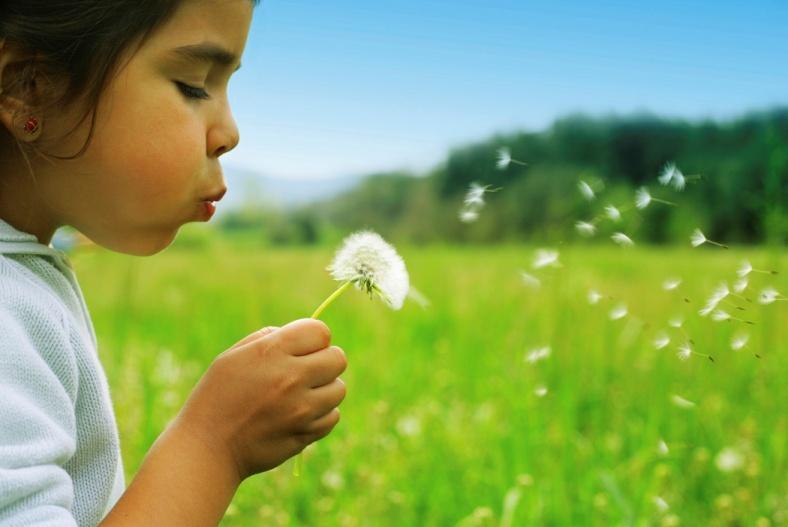 Always Trust in Yourself. SundayMondayTuesdayWednesdayThursdayFridaySaturday12345678910                    11121314151617First Day of School18192021222324Reading  Pearson Part 1 AssessmentReading  Pearson Part 2 AssessmentMath Pearson AssessmentWriting assessmentMath routine begins25262728293031Reading and Writing Routine BeginsScience AssessmentFinley's Birthday! Welcome to 2nd Grade! We have beginning of year reading, writing, science, math tests, and reading and math fluency checks to administer the first two weeks of school. Tests are the base that we measure growth from your child. The same test is taken in the middle of the year and at the end of the year.The beginning of the year math tests happens in one day. We will begin our normal math routine starting August 22nd.Scores of these baselines will not be sent home, but we will discuss them in quarter 1 conference to show student growth. You may request scores, but please be patient because scoring is a lengthy process.